АДМИНИСТРАЦИЯ ВОРОБЬЕВСКОГО 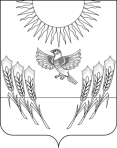 МУНИЦИПАЛЬНОГО РАЙОНАВОРОНЕЖСКОЙ ОБЛАСТИПОСТАНОВЛЕНИЕот  17 октября  2017 г.    №   466		с. ВоробьевкаО внесении изменений в Постановление администрации Воробьевского муниципального района от 03.09.2014 г. № 553 «О создании Общественного совета при администрации Воробьевского муниципального района»В соответствии с Указом Президента Российской Федерации от 07.05.2012 г. № 601 «Об основных направлениях совершенствования системы государственного управления», с целью привлечения широких кругов общественности к решению важнейших социально-экономических задач развития Воробьевского муниципального района, администрация Воробьевского муниципального района  п о с т а н о в л я е т:1. Внести изменения в состав Общественного совета при администрации  Воробьевского муниципального района Воронежской области и утвердить согласно приложению.2. Контроль за исполнением настоящего постановления оставляю за собой.  Глава администрации муниципального района 					 М.П. Гордиенко	Начальник отдела организационной работы и делопроизводства					                  Е.А. Пипченко19.10.2017 г.Приложение             к постановлению администрации Воробьевского муниципального района   от 17.10.2017 г. №  466  Состав Общественного совета при администрации  Воробьевского муниципального района Воронежской областиЛепёхинаТатьяна Алексеевна- председатель Общественного совета;Китаев Вячеслав Анатольевич - заместитель председателя Общественного совета, второй  секретарь Воробьевского райкома КПРФ (по согласованию);Цапкова Ольга Николаевна- секретарь Общественного совета, секретарь общественного консультативного совета по предпринимательству при Совете народных депутатов ВМР (по согласованию);Члены Общественного советаГолеваАлла Сергеевна- председатель райкома профсоюза работников гос. учреждений и общественного обслуживания (по согласованию);МоторинЛеонид Павлович- председатель райкома профсоюза работников образования (по согласованию);Епифанов Сергей Николаевич    - председатель молодежного  Воробьевского муниципального района (по согласованию);Халяпина Светлана Михайловна- председатель женсовета (по согласованию);ЧерноуховаЛидия Ивановна- председатель районного отделения Союза пенсионеров   (по согласованию) Логвинов Сергей Иванович     - представитель Общественного движения Народный фронт (по согласованию )Крюков Сергей Фёдорович- руководитель местного исполнительного комитета Воробьевского местного отделения партии «Единая Россия (по согласованию);Мануйлов Геннадий Иванович- представитель местного отделения Справедливая Россия (по согласованию)ПодопригоринИгорь  Алексеевич- Настоятель храма   Архангела Михаила в с. Воробьевка Воробьевского района, священник  Игорь Подопригорин(по согласованию);Дуров Иван Фомич- председатель правления районного отделения общества инвалидов   (по согласованию);БардаковаЕлена Анатольевна- директор Воробьевского филиала АУ ВО«РИА Воронеж» (по согласованию)ТихоненкоВиктор Иванович- председатель Воробьевской районной организации Воронежского отделения Всероссийской общественной организацииветеранов (пенсионеров) войны, труда, Вооруженных сил и правоохранительных органов